Your recent request for information is replicated below, together with our response.The number of searches for alcohol carried out by Police Scotland on vehicles attending football matches involving games Rangers FC (male first team) play a match versus Ross County at Dingwall and Aberdeen at Pittodrie The cost and resources required from police Scotland for searches mentioned in point 1The outcome of searches in point 1, specifically a percentage stating if alcohol was found or not.The number of fines handed out as a result of searches in point 1The number of successfully appealed fines as a result of point 1 With regards to providing you with the information requested above I estimate that it would cost well in excess of the current FOI cost threshold of £600 to process your request.  I am therefore refusing to provide the information sought in terms of section 12(1) - Excessive Cost of Compliance.To explain, vehicles could have been stopped by Road Policing officers when entering the division and we would, as a minimum, need to ask all Officers who worked within the division during the time period to search their notebooks/ electronic devices to identify any relevant data.  However, to be of assistance I can confirm there was no proactive operation to stop Rangers supporters coaches on route to football games against Ross County and Aberdeen. The number of searches for alcohol carried out by police Scotland on vehicles attending sporting matches, specifically the Scotland National Rugby Team games at MurrayfieldSame as points 2-5 for Scotland rugby team I can advise you the number of searches for alcohol of vehicles attending Scotland Rugby Union fixtures at Murrayfield Stadium is ‘zero’. The power of search conferred by and the offence under Section 19 Criminal Law Consolidation Scotland Act 1995 relating to possession/carriage of alcohol or being drunk on a public service vehicle operated for the principal purpose of conveying passengers for the whole or part of a journey to or from a designated sporting event – only applies to a ‘designated sporting event’.The sport of rugby in Scotland is not included in the classes of sporting events for the purposes of Part II of the Criminal Law (Consolidation) (Scotland) Act 1995 (sporting events: control of alcohol etc.).If you require any further assistance, please contact us quoting the reference above.You can request a review of this response within the next 40 working days by email or by letter (Information Management - FOI, Police Scotland, Clyde Gateway, 2 French Street, Dalmarnock, G40 4EH).  Requests must include the reason for your dissatisfaction.If you remain dissatisfied following our review response, you can appeal to the Office of the Scottish Information Commissioner (OSIC) within 6 months - online, by email or by letter (OSIC, Kinburn Castle, Doubledykes Road, St Andrews, KY16 9DS).Following an OSIC appeal, you can appeal to the Court of Session on a point of law only. This response will be added to our Disclosure Log in seven days' time.Every effort has been taken to ensure our response is as accessible as possible. If you require this response to be provided in an alternative format, please let us know.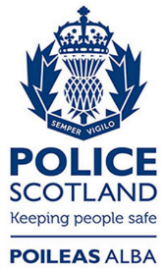 Freedom of Information ResponseOur reference:  FOI 24-0944Responded to:  30 April 2024